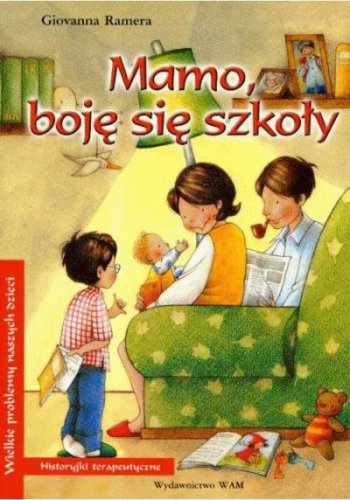 Jak powstają niepowodzenia szkolne ?Dziecko  początkowo przejawia niewielkie braki w wiadomościach i umiejętnościach szkolnych.↓Następnie braki pogłębiają się do tego stopnia, że dziecko nie potrafi ich uzupełnić czy nadrobić. Zaczyna odstawać od rówieśników i nie nadąża. Często próbuje radzić sobie spisywaniem prac domowych od kolegów, ściąganiem, oczekiwaniem na podpowiedzi, itp. Wówczas wzrasta u niego niechęć do nauki, szkoły i nauczycieli, pojawiają się lęki i fobie szkolne. U niektórych uczniów pojawia się zachowanie agresywne, popada w konflikty z rówieśnikami.↓Niepowodzenia zaczynają ujawniać się negatywnymi  ocenami w szkole. Dziecko nie jest w stanie nadrobić zaległości i często otrzymuje etykietkę słabego lub trudnego ucznia. Unika wówczas chodzenia do szkoły, spóźnia się na lekcje, a nawet wagaruje, ponieważ obawia się chociażby sprawdzianów. ↓Zaległości mogą doprowadzić do powtarzania nauki w tej samej klasie, ponieważ uczeń nie opanował podstawowych wiadomości i umiejętności szkolnych.Z udzieleniem pomocy dziecku nie należy zwlekać do momentu, kiedy już pojawiają się oceny negatywne. To rodzice najlepiej znają swoje dziecko, dlatego powinni nieustannie zwracać uwagę na zachowanie dziecka i jak najszybciej dostrzec pojawiające się trudności i wspólnie z nauczycielami pomóc w nadrobieniu zaległości.